ເຊີນເຂົ້າຮ່ວມປະມູນ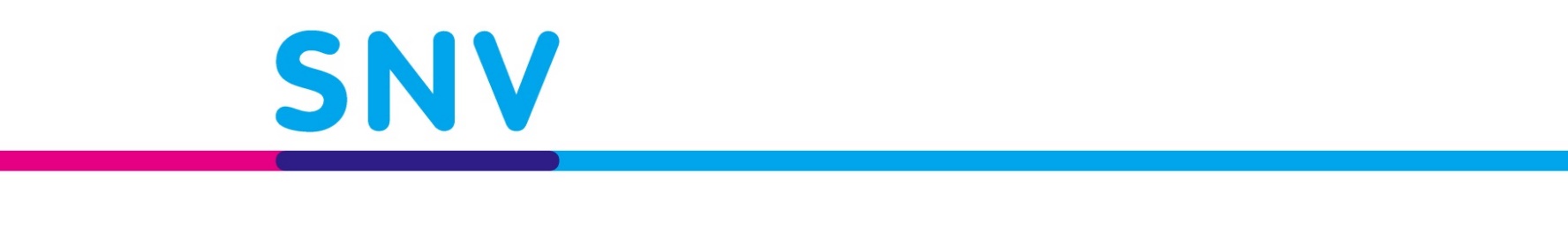 ເຖິ່ງ: 	ບໍລິສັດ ແລະ ຮ້ານຄ້າ ທີ່ ນັບຖືເລື່ອງ: 	ການເຊີນເຂົ້າຮ່ວມການປະມູນ ເພື່ອ ສະໜອງ ແນວພັນຖົ່ວອົງການ ພັດທະນາຂອງ ປະເທດເນເທີແລນ SNV ປະຈໍາລາວ ມີຄວາມຍິນດີ ຂໍແຈ້ງໃຫ້ທ່ານຊາບວ່າ ທາງອົງການຂອງພວກເຮົາ ມີຈຸດປະສົງທີ່ຈະດໍາເນີນການປະມູນ ເພື່ອສະໜອງ ແນວພັນຖົ່ວ ໃຫ້ບ້ານເປົ້າໝາຍຂອງໂຄງການ ປະມູນ ໜຶ່ງຫຼືສອງແຂວງ ທີ່ຢູ່ ແຂວງຫົວພັນ ແລະ ແຂວງອຸດົມໄຊເຊິ່ງມີລາຍລະອຽດດັ່ງນີ້:ດັ່ງນັ້ນ ຖ້າຫາກບໍລິສັດ ແລະ ຮ້ານຄ້າ ທີ່ຖືທະບຽນວີສາຫະກິດຖືກຕ້ອງ ຫາກມີຄວາມສົມໃຈ ຢາກເຂົ້າຮ່ວມໃນການປະມູນຄັ້ງນີ້ ກະລຸນາເຂົ້າມາພົວພັນເອົາຊ່ອງປະມູນ ໃນເວລາໂມງລັດຖະການ ຕາມກໍານົດເວລາດັ່ງລຸ່ມນີ້:ກໍານົດການແຈກຢາຍເອກະສານ ແລະ ຍື່ນຊອງການປະມູນ ແມ່ນເລີ້ມແຕ່ວັນທີ່ 03 ຫາ 16 ພຶດສະພາ 2023 ໂມງລັດຖະການ ທີ່ຫ້ອງການ ອົງການ ພັດທະນາຂອງ ປະເທດເນເທີແລນ SNV ປະຈໍາລາວ, ບ້ານ ສະພານທອງໃຕ້, ເມືອງ ໄຊເສດຖາ, ນະຄອນຫຼວງວຽງຈັນ ຫຼື ຕິດຕໍ່ຕາມ email: laprocurement@snv.org   , 021 413 290-1, 020 5237 1671 ຂໍ້ມູນເພີມຕືມ. ຂັ້ນຕອນໃນການປະມູນຈະຢູ່ໃນໃບປະມູນ ແລະ ຈະບໍ່ມີຄ່າໃຊ້ຈ່າຍໃດໃດ	ສະນັ້ນ, ຈຶ່ງແຈ້ງມາເພື່ອຊາບ ແລະ ຫວັງຢ່າງຍິ່ງວ່າ ບໍລິສັດ ແລະ ຮ້ານຄ້າ ຂອງທ່ານຄົງສະຫຼະເວລາອັນມີຄ່າ ເພື່ອເຂົ້າຮ່ວມການປະມູນນໍາອົງການຂອງພວກເຮົາໃນຄັ້ງນີ້ດ້ວຍ.                                                         ຮຽນມາດ້ວຍຄວາມເຄົາລົບ ແລະ ນັບຖື.                                                         ອົງການ ພັດທະນາຂອງ ປະເທດເນເທີແລນ SNV ປະຈໍາລາວ                                                         ພະແນກການເງິນ ແລະ ຈັດຊື້ - ຈັດຈ້າງInvitation to Bid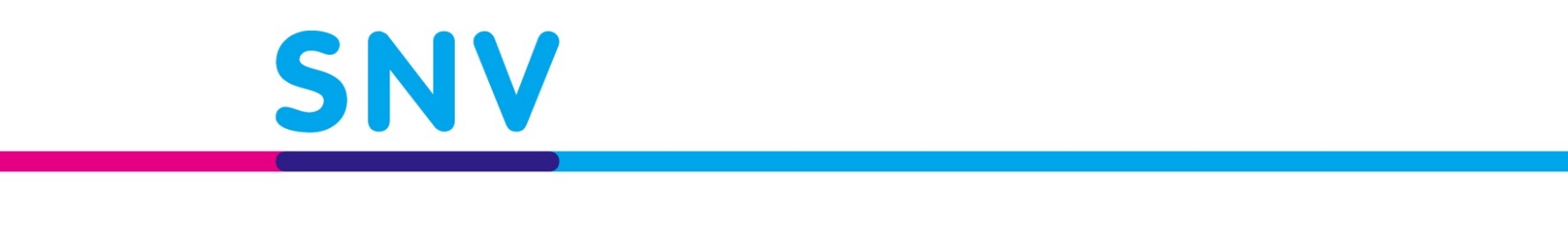 SNV is a not-for-profit international development organization that applies practical knowledge to make a lasting difference in the lives of people living in poverty. We use our extensive and long-term in-country presence to apply and adapt our expertise in agri-food, energy, and water systems to local contexts.SNV is implementing Enhancing Nutrition of Upland Farming Families (ENUFF) Project funded by the Swiss Agency for Development and Cooperation (SDC). The project aims to improve family and child nutrition in remote and ethnically diverse upland farming communities.In this context, SNV invites eligible suppliers to submit bids for the supply of Bean seeds for one or both provinces, including transportation to Oudomxay and Houaphanh provinces:  Eligible bidders with a valid business license in Lao PDR are requested to contact the Front Desk Officer at the SNV Office in Saphanthong Tai Village, Lao PDR. Tel: 021 413290-1, 020 5237 1671 or email: laprocurement@snv.org for the bidding documents. The bidding document includes a Request for Quotation (RFQ) that provides instructions to Bidders. The bidders should submit a fully completed RFQ in hard copy to the SNV office by 17:00 hrs Lao Time,  Tuesday, 16 May 2023.Please note that no cost or payment is required to receive the RFQ. SNV has a zero-tolerance policy on fraud and corruption.  No.DESCRIPTION/ລາຍລະອຽດເຄື່ອງຫົວໜວ່ຍຫົວພັນອຸດົມໄຊລວມ1ຖົ່ວດິນ Peanut (Kg)ກິໂລ3 1883 9647 1522ຖົ່ວດຳ Black bean (kg)ກິໂລ7979911 7883ຖົ່ວເຫຼືອງ Soy bean (kg)ກິໂລ7979911 7884ຖົ່ວຂຽວ Mung bean (kg)ກິໂລ7979911 788No.DESCRIPTION/ລາຍລະອຽດເຄື່ອງUnit/ຫົວໜວ່ຍHouphanh provinceຫົວພັນOudomxay Province ອຸດົມໄຊTotal ລວມ1ຖົ່ວດິນ Peanut (Kg)ກິໂລ/kg3 1883 9647 1522ຖົ່ວດຳ Black bean (kg)ກິໂລ/kg7979911 7883ຖົ່ວເຫຼືອງ Soy bean (kg)ກິໂລ/kg7979911 7884ຖົ່ວຂຽວ Mung bean (kg)ກິໂລ/kg7979911 788